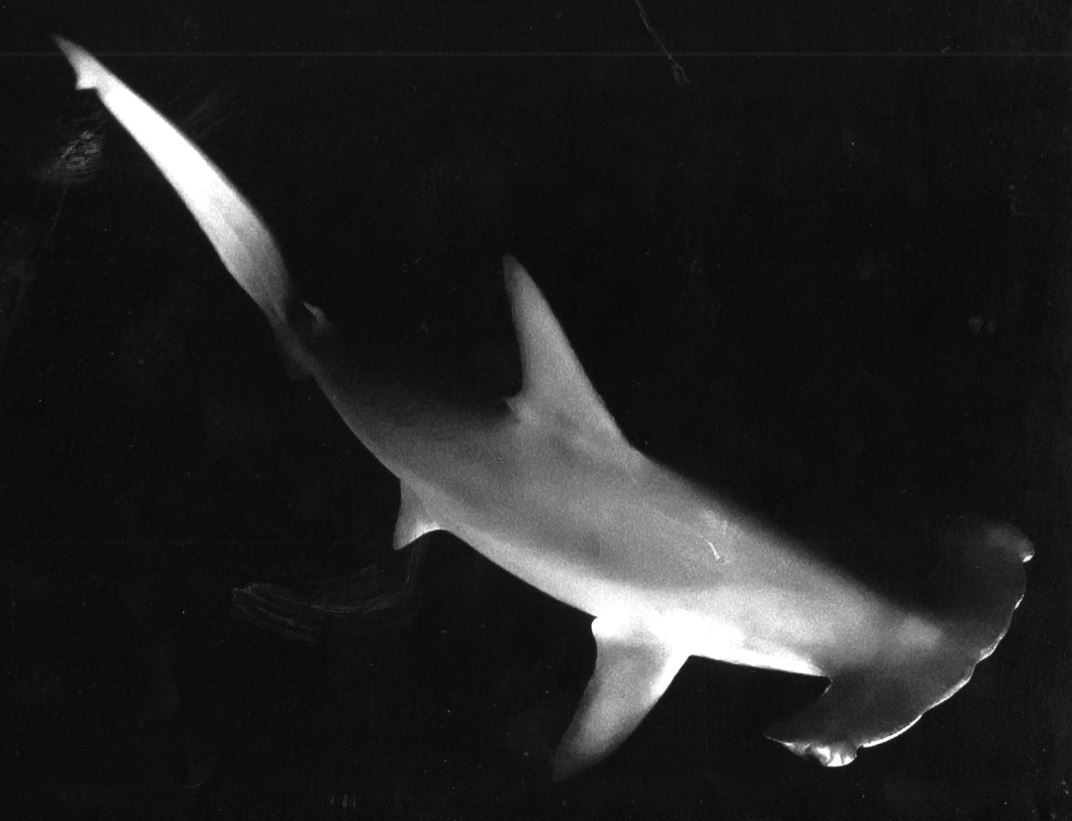 Contents1	Attendance	32	Actions from Previous Meeting	33	Chairman’s Report	34	Treasurer’s Report	35	Diving Officer’s Report	36	Training Officer’s Report	47	Club Secretary’s Report	48	Club Admin	49	A.O.B	410	Next Meeting	4AttendancePresent:Louisa Langley	SecretaryMahyar Barad 	Diving OfficerDi Huxley		TrainingLynne Daniels	MembershipApologiesMick White 	ChairmanDave Biggs		TreasurerActions from Previous MeetingChairman’s ReportTreasurer’s ReportDiving Officer’s ReportTraining Officer’s ReportClub Secretary’s ReportClub AdminA.O.BNext Meeting